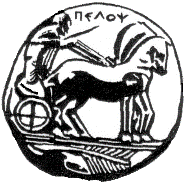 ΠΑΝΕΠΙΣΤΗΜΙΟ  ΠΕΛΟΠΟΝΝΗΣΟΥΣΧΟΛΗ ΚΑΛΩΝ ΤΕΧΝΩΝΤΜΗΜΑ ΘΕΑΤΡΙΚΩΝ ΣΠΟΥΔΩΝΒασιλέως Κωνσταντίνου 21 & Τερζάκη211 00   ΝΑΥΠΛΙΟΤηλ.:27520 96127, 129fax:   27520 96128Ιστοσελίδα: http://ts.uop.gr/e-mail: ts-secretary@uop.gr              tmima_theatrikon_spoudon@uop.grΔελτίο Τύπου- ΠρόσκλησηΑγαπητές, αγαπητοί,             Ο Κοσμήτορας  της Σχολής Καλών Τεχνών  του Πανεπιστημίου Πελοποννήσου, Καθηγητής  κ. Χρήστος Καρδαράς έχει τη χαρά,   στο πλαίσιο του μαθήματός του «Ιστορία και Ρεμπέτικο»,  να σας προσκαλέσει στη διάλεξη  της  κ. Ρενάτας  Δαλιανούδη,  Μουσικολόγου - Λέκτορα  του Πανεπιστημίου Ιωαννίνων,  με θέμα  «Από το Δημοτικό και το Ρεμπέτικο Τραγούδι στο Έντεχνο» την Τρίτη   29 Μαΐου 2018 στις 18.30, στην αίθουσα «Προβολών Πινακοθήκη»,  στο Ναύπλιο.Ο Κοσμήτορας της Σχολής Καλών ΤεχνώνκαιΠρόεδρος του Τμήματος  Θεατρικών Σπουδώντου Πανεπιστημίου ΠελοποννήσουΚαθηγητής   Χρήστος Καρδαράς